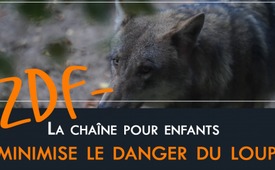 La chaîne pour enfants de la ZDF minimise le danger du loup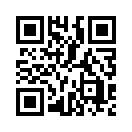 De nombreux experts et chercheurs voient dans la politique actuelle du loup un conflit imminent entre les humains et les loups. Bien qu'il ait été prouvé que dans le passé, de nombreux enfants ont été attaqués par des loups et beaucoup d'entre eux tués, la chaîne pour enfants ZDF « KIKA » ridiculise systématiquement la peur des loups, et cela devant des petits enfants facilement influençables !La presse connait depuis longtemps les recherches du professeur Valerius Geist du Canada. Petit rappel : Pendant des décennies, il a observé le comportement des loups aux environs des habitations. Au fil du temps, le prédateur s'habitue, ce qui lui fait perdre sa timidité et il finit par considérer l'homme comme une « proie ». De nombreux autres experts et chercheurs, comme le professeur allemand Michael Stubbe, voient également dans la politique actuelle du loup un conflit imminent entre l'homme et le loup. Ces dangers connus sont néanmoins présentés par les médias comme totalement infondés, par exemple par la chaîne de télévision pour enfants ZDF « KIKA ». Dans sa série « Löwenzahn » (Pissenlit), elle a diffusé à plusieurs reprises le film d'animation « Keine Angst vorm Wolf » (en français « Pas de peur du loup »). La peur du loup y est systématiquement ridiculisée, et cela devant des petits enfants facilement influençables !

 Les chiffres suivants concernant les attaques de loups en Inde au XXe siècle parlent d'eux-mêmes :
1981 : 13 enfants sont attaqués à Hazaribagh.
1996 : 76 enfants ont été tués par des loups dans l'État de l'Uttar Pradesh.
Avril 1993-avril 1995 : Dans les environs d'Hazaribagh, 80 enfants ont été attaqués, dont 60 sont morts.
(Kaj Granlund, scientifique finlandais)

« Un mensonge est un mensonge, même si tout le monde y croit. La vérité est la vérité, même si personne n'y croit ». (auteur inconnu)de p.i.Sources:https://www.zdf.de/kinder/loewenzahn/keine-angst-vorm-wolf-102.html
http://wolfeducationinternational.com/wann-werden-wolfe-gefahrlich-fur-die-menschen/
„Steuert der Mensch auf einen Konflikt mit Wölfen zu?“; aus Beiträge zur Jagd- und Wildforschung, Bd. 41, von 2016Cela pourrait aussi vous intéresser:#Loup - www.kla.tv/LoupKla.TV – Des nouvelles alternatives... libres – indépendantes – non censurées...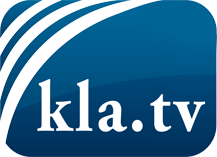 ce que les médias ne devraient pas dissimuler...peu entendu, du peuple pour le peuple...des informations régulières sur www.kla.tv/frÇa vaut la peine de rester avec nous! Vous pouvez vous abonner gratuitement à notre newsletter: www.kla.tv/abo-frAvis de sécurité:Les contre voix sont malheureusement de plus en plus censurées et réprimées. Tant que nous ne nous orientons pas en fonction des intérêts et des idéologies de la système presse, nous devons toujours nous attendre à ce que des prétextes soient recherchés pour bloquer ou supprimer Kla.TV.Alors mettez-vous dès aujourd’hui en réseau en dehors d’internet!
Cliquez ici: www.kla.tv/vernetzung&lang=frLicence:    Licence Creative Commons avec attribution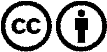 Il est permis de diffuser et d’utiliser notre matériel avec l’attribution! Toutefois, le matériel ne peut pas être utilisé hors contexte.
Cependant pour les institutions financées avec la redevance audio-visuelle, ceci n’est autorisé qu’avec notre accord. Des infractions peuvent entraîner des poursuites.